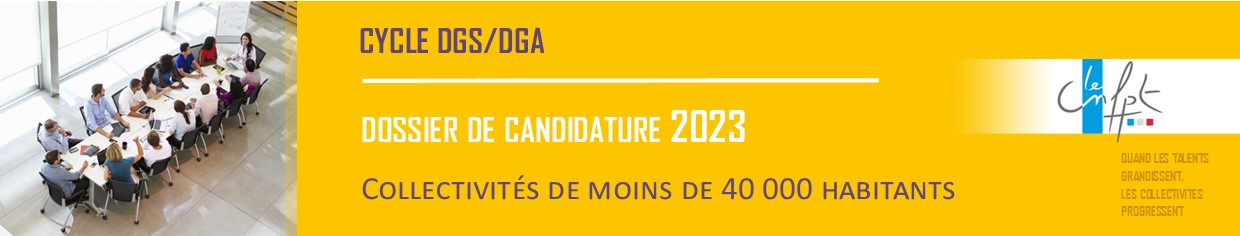       Dépôt de dossier auprès de l’Inset d’ANGERSFin des candidatures 15 Novembre 2022La liste des stagiaires retenus sera établie le 9 Janvier 2023Conseiller formation : Yannick Diquélou, 02 41 22 41 85 -  yannick.diquelou@cnfpt;frContact inscription, Assistante formation : Fabienne Houdemon  02 41 22 41 69 – fabienne.houdemon@cnfpt.frIDENTIFICATION DU CANDIDATMadame	Monsieur	Nom :	Prénom : Date de naissance :COORDONNEES PERSONNELLESAdresse :	Code postal :Ville :Téléphone personnel :	Portable :E-mail personnel :COLLECTIVITE ET SITUATION PROFESSIONNELLE DU STAGIAIRENom de la collectivité employeur :Adresse :CP :	Ville :Fonction :	Date d’entrée dans la fonction :Catégorie :	Grade :	Date d’entrée dans ce grade :Téléphone professionnel (ligne directe) : Portable professionnel :E-mail professionnel (obligatoire) :E-mail de votre service formation (obligatoire) :CONTEXTE DE LA FORMATION DEMANDEEFormation de professionnalisation 1er emploiFormation de professionnalisation tout au long de la carrièreFormation de professionnalisation lors d’une prise de poste à responsabilité Formation de perfectionnementLa catégorie choisie sera mentionnée sur les attestations de présence aux différents modules.RENSEIGNEMENTS NECESSAIRES A UNE INSCRIPTION SUR CE CYCLE DE FORMATIONMerci de remplir tous les champs et joindre un CVSITUATION ACTUELLEDGSDGA, domaine de compétence :Cadre de Direction, domaine de compétence : CadreType de votre collectivité CommuneEPCIprécisezle nb decommunes :Syndicat de communesprécisez les compétences principales du syndicat :Conseil Départemental Conseil Régional AutreNombre d’habitants de votre collectivité : Nombre d’agents dans votre collectivité : Nombre d’agents que vous encadrez :FORMATION ET ACTIVITESFormation initiale (diplôme obtenu et spécialité) :----Formation continue au cours des 5 dernières années :----Avez-vous d’autres responsabilités, associative ou élective ?----SITUATION   PROFESSIONNELLE ANTERIEUREQuels autres postes à responsabilité avez-vous occupés au cours de ces 10 dernières années ? Précisez la nature des fonctions occupées -domaines d’activités, de compétences et d’encadrement- la durée et la taille de la collectivité----VOS FONCTIONS ACTUELLESDécrivez les principales missions et activités ainsi que le niveau de responsabilité et votre positionnement dans l’organisation----VOTRE PROJET DE FORMATIONQuelles sont vos motivations et vos attentes au regard de votre situation professionnelle et des objectifs de ce cycle ?----Quelles compétences managériales avez-vous besoin de développer à court et moyen terme ?----En quoi ce cycle peut-il accompagner votre projet d’évolution professionnelle ?---Quel sont les attendus de cette formation, négociés entre vous et votre employeur, en terme d’évolution de vos pratiques professionnelles ?----Avez-vous déjà posé votre candidature à ce cycle, auprès de cet INSET ou d’un autre ? (Cocher la case correspondante)OUI NONENGAGEMENT ASUIVRE L’ENSEMBLE DES MODULES PAR LE CANDIDATJesoussigné(e),	m’engage à suivre l’ensemble des modules de formation après avoir pris connaissance du calendrier établi par l’INSET choisi et selon les modalités décrites dans la brochure de présentation en conformité avec le cahier des charges national.Le	SignatureDATE, SIGNATURE ET CACHET OBLIGATOIRES DE LA COLLECTIVITELe représentant de la collectivité Nom, Prénom, Fonction :Le	Cachet et signature